SCENARIUSZ LEKCJI – warsztaty żywieniowe: klasy I-III szkoły podstawowej (wiek dzieci 6-10 lat) 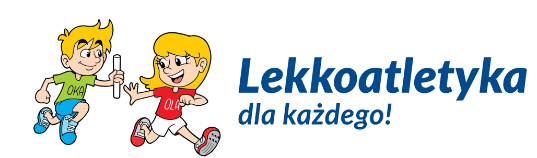 Prowadzący: ……………………………………………………………………………………………………………………………Temat: Prawidłowe nawodnienie ma znaczenieCele lekcji: uczeń jest świadomy, że zasoby wody na Ziemi są ograniczoneuczeń zna i rozumie znaczenie wody dla życia na Ziemi (roślin, zwierząt, ludzi)uczeń rozumie, na czym polega bilans wodnyuczeń potrafi wymienić czynniki zmieniające zapotrzebowanie na wodęuczeń wie ile wody powinien spożywać w ciągu dnia i jakie są konsekwencje odwodnieniauczeń zna i rozumie funkcję wody w organizmie człowiekaFormy: Pogadanka, praca indywidualnaKlasa: I-III.  Liczba uczniów: dowolna.  Czas lekcji: 45’.  Miejsce: klasa.Przybory: prezentacja multimedialna, materiały do pracy indywidualnej: plansza do wykreślania format A4.Prowadzący: ……………………………………………………………………………………………………………………………Temat: Prawidłowe nawodnienie ma znaczenieCele lekcji: uczeń jest świadomy, że zasoby wody na Ziemi są ograniczoneuczeń zna i rozumie znaczenie wody dla życia na Ziemi (roślin, zwierząt, ludzi)uczeń rozumie, na czym polega bilans wodnyuczeń potrafi wymienić czynniki zmieniające zapotrzebowanie na wodęuczeń wie ile wody powinien spożywać w ciągu dnia i jakie są konsekwencje odwodnieniauczeń zna i rozumie funkcję wody w organizmie człowiekaFormy: Pogadanka, praca indywidualnaKlasa: I-III.  Liczba uczniów: dowolna.  Czas lekcji: 45’.  Miejsce: klasa.Przybory: prezentacja multimedialna, materiały do pracy indywidualnej: plansza do wykreślania format A4.Prowadzący: ……………………………………………………………………………………………………………………………Temat: Prawidłowe nawodnienie ma znaczenieCele lekcji: uczeń jest świadomy, że zasoby wody na Ziemi są ograniczoneuczeń zna i rozumie znaczenie wody dla życia na Ziemi (roślin, zwierząt, ludzi)uczeń rozumie, na czym polega bilans wodnyuczeń potrafi wymienić czynniki zmieniające zapotrzebowanie na wodęuczeń wie ile wody powinien spożywać w ciągu dnia i jakie są konsekwencje odwodnieniauczeń zna i rozumie funkcję wody w organizmie człowiekaFormy: Pogadanka, praca indywidualnaKlasa: I-III.  Liczba uczniów: dowolna.  Czas lekcji: 45’.  Miejsce: klasa.Przybory: prezentacja multimedialna, materiały do pracy indywidualnej: plansza do wykreślania format A4.Prowadzący: ……………………………………………………………………………………………………………………………Temat: Prawidłowe nawodnienie ma znaczenieCele lekcji: uczeń jest świadomy, że zasoby wody na Ziemi są ograniczoneuczeń zna i rozumie znaczenie wody dla życia na Ziemi (roślin, zwierząt, ludzi)uczeń rozumie, na czym polega bilans wodnyuczeń potrafi wymienić czynniki zmieniające zapotrzebowanie na wodęuczeń wie ile wody powinien spożywać w ciągu dnia i jakie są konsekwencje odwodnieniauczeń zna i rozumie funkcję wody w organizmie człowiekaFormy: Pogadanka, praca indywidualnaKlasa: I-III.  Liczba uczniów: dowolna.  Czas lekcji: 45’.  Miejsce: klasa.Przybory: prezentacja multimedialna, materiały do pracy indywidualnej: plansza do wykreślania format A4.                                                                        II. Część główna -20’                                                                        II. Część główna -20’                                                                        II. Część główna -20’                                                                        II. Część główna -20’Prowadzący: ……………………………………………………………………………………………………………………………Temat: Prawidłowe nawodnienie ma znaczenieCele lekcji: uczeń jest świadomy, że zasoby wody na Ziemi są ograniczoneuczeń zna i rozumie znaczenie wody dla życia na Ziemi (roślin, zwierząt, ludzi)uczeń rozumie, na czym polega bilans wodnyuczeń potrafi wymienić czynniki zmieniające zapotrzebowanie na wodęuczeń wie ile wody powinien spożywać w ciągu dnia i jakie są konsekwencje odwodnieniauczeń zna i rozumie funkcję wody w organizmie człowiekaFormy: Pogadanka, praca indywidualnaKlasa: I-III.  Liczba uczniów: dowolna.  Czas lekcji: 45’.  Miejsce: klasa.Przybory: prezentacja multimedialna, materiały do pracy indywidualnej: plansza do wykreślania format A4.Prowadzący: ……………………………………………………………………………………………………………………………Temat: Prawidłowe nawodnienie ma znaczenieCele lekcji: uczeń jest świadomy, że zasoby wody na Ziemi są ograniczoneuczeń zna i rozumie znaczenie wody dla życia na Ziemi (roślin, zwierząt, ludzi)uczeń rozumie, na czym polega bilans wodnyuczeń potrafi wymienić czynniki zmieniające zapotrzebowanie na wodęuczeń wie ile wody powinien spożywać w ciągu dnia i jakie są konsekwencje odwodnieniauczeń zna i rozumie funkcję wody w organizmie człowiekaFormy: Pogadanka, praca indywidualnaKlasa: I-III.  Liczba uczniów: dowolna.  Czas lekcji: 45’.  Miejsce: klasa.Przybory: prezentacja multimedialna, materiały do pracy indywidualnej: plansza do wykreślania format A4.Prowadzący: ……………………………………………………………………………………………………………………………Temat: Prawidłowe nawodnienie ma znaczenieCele lekcji: uczeń jest świadomy, że zasoby wody na Ziemi są ograniczoneuczeń zna i rozumie znaczenie wody dla życia na Ziemi (roślin, zwierząt, ludzi)uczeń rozumie, na czym polega bilans wodnyuczeń potrafi wymienić czynniki zmieniające zapotrzebowanie na wodęuczeń wie ile wody powinien spożywać w ciągu dnia i jakie są konsekwencje odwodnieniauczeń zna i rozumie funkcję wody w organizmie człowiekaFormy: Pogadanka, praca indywidualnaKlasa: I-III.  Liczba uczniów: dowolna.  Czas lekcji: 45’.  Miejsce: klasa.Przybory: prezentacja multimedialna, materiały do pracy indywidualnej: plansza do wykreślania format A4.Prowadzący: ……………………………………………………………………………………………………………………………Temat: Prawidłowe nawodnienie ma znaczenieCele lekcji: uczeń jest świadomy, że zasoby wody na Ziemi są ograniczoneuczeń zna i rozumie znaczenie wody dla życia na Ziemi (roślin, zwierząt, ludzi)uczeń rozumie, na czym polega bilans wodnyuczeń potrafi wymienić czynniki zmieniające zapotrzebowanie na wodęuczeń wie ile wody powinien spożywać w ciągu dnia i jakie są konsekwencje odwodnieniauczeń zna i rozumie funkcję wody w organizmie człowiekaFormy: Pogadanka, praca indywidualnaKlasa: I-III.  Liczba uczniów: dowolna.  Czas lekcji: 45’.  Miejsce: klasa.Przybory: prezentacja multimedialna, materiały do pracy indywidualnej: plansza do wykreślania format A4.Znaczenie wody dla organizmu człowiekaŁamigłówka – ile wody potrzebujeszSLAJD 7: Wytłumacz uczniom, że woda jest jednym z głównych składników ich ciała.Poproś, aby uczniowie zastanowili się, ile szklanek wody znajduje się w ich organizmie. Podkreśl, że woda jest głównym składnikiem organizmu człowieka i wskaż prawidłową odpowiedź SLAJD 8: Wytłumacz uczniom, czym jest bilans wodny.SLAJD 9:Omów z uczniami, co wpływa na to ile wody potrzebuje człowiekSLAJD 10: Rozdaj uczniom karty pracy i poproś, aby odnalazły na nich szklanki. Poinformuj uczniów, iż rozwiązanie tego zadania jest wskazówką, ile wody (ze wszystkich źródeł) w przeliczeniu na szklanki powinny spożywać każdego dnia. SLAJD 11: Zapytaj uczniów, ile codziennie wypijają płynów, w tym wody. 10’10’Poproś, aby dzieci, które sądzą, że w ich ciele jest około 10 szklanek wody podniosły rękę; 30 wstały, a 60 szklanek siedziały. Uczniowie powinni odnaleźć 8 szklanek.Tok lekcyjnyNazwa i opis ćwiczenia, zabaw, gierCzasUwagiorganizacyjno-metodyczneZnaczenie wody dla organizmu człowiekaŁamigłówka – ile wody potrzebujeszSLAJD 7: Wytłumacz uczniom, że woda jest jednym z głównych składników ich ciała.Poproś, aby uczniowie zastanowili się, ile szklanek wody znajduje się w ich organizmie. Podkreśl, że woda jest głównym składnikiem organizmu człowieka i wskaż prawidłową odpowiedź SLAJD 8: Wytłumacz uczniom, czym jest bilans wodny.SLAJD 9:Omów z uczniami, co wpływa na to ile wody potrzebuje człowiekSLAJD 10: Rozdaj uczniom karty pracy i poproś, aby odnalazły na nich szklanki. Poinformuj uczniów, iż rozwiązanie tego zadania jest wskazówką, ile wody (ze wszystkich źródeł) w przeliczeniu na szklanki powinny spożywać każdego dnia. SLAJD 11: Zapytaj uczniów, ile codziennie wypijają płynów, w tym wody. 10’10’Poproś, aby dzieci, które sądzą, że w ich ciele jest około 10 szklanek wody podniosły rękę; 30 wstały, a 60 szklanek siedziały. Uczniowie powinni odnaleźć 8 szklanek.Część wstępna- 15’Część wstępna- 15’Część wstępna- 15’Część wstępna- 15’Znaczenie wody dla organizmu człowiekaŁamigłówka – ile wody potrzebujeszSLAJD 7: Wytłumacz uczniom, że woda jest jednym z głównych składników ich ciała.Poproś, aby uczniowie zastanowili się, ile szklanek wody znajduje się w ich organizmie. Podkreśl, że woda jest głównym składnikiem organizmu człowieka i wskaż prawidłową odpowiedź SLAJD 8: Wytłumacz uczniom, czym jest bilans wodny.SLAJD 9:Omów z uczniami, co wpływa na to ile wody potrzebuje człowiekSLAJD 10: Rozdaj uczniom karty pracy i poproś, aby odnalazły na nich szklanki. Poinformuj uczniów, iż rozwiązanie tego zadania jest wskazówką, ile wody (ze wszystkich źródeł) w przeliczeniu na szklanki powinny spożywać każdego dnia. SLAJD 11: Zapytaj uczniów, ile codziennie wypijają płynów, w tym wody. 10’10’Poproś, aby dzieci, które sądzą, że w ich ciele jest około 10 szklanek wody podniosły rękę; 30 wstały, a 60 szklanek siedziały. Uczniowie powinni odnaleźć 8 szklanek.Czynności organizacyjno-porządkoweCzęść początkowa lekcji – Znaczenie wody dla ZiemiSLAJD 1: Powitanie, sprawdzenie gotowości do zajęć.SLAJD 2: Zadaj uczniom zagadkę. Dzieci odgadują zagadkę. Zapisz na tablicy słowo WODA.SLAJD 3: Zapytaj dzieci, czy wiedzą, dlaczego tak nazywamy Ziemię?SLAJD 4: Wytłumacz uczniom, dlaczego Ziemia nazywana jest błękitną planetą i podkreśl jak ograniczone są mimo to zasoby wody pitnej. SLAJD 5: Wytłumacz, kto zużywa najwięcej wody, ale podkreśl, że każdy z nas powinien również oszczędzać wodę.SLAJD 6: Zapytaj uczniów, jakie zwierzęta nie mogłyby żyć bez wody. Zwróć uwagę na to, że życie bez wody nie jest możliwe, nie tylko w przypadku zwierząt czy roślin, ale też człowieka.3’12’Najważniejsze informacje merytoryczne, które należy przekazać uczniom znajdują się pod slajdami prezentacji multimedialnej w komentarzach do poszczególnych slajdów.Znaczenie wody dla organizmu człowiekaŁamigłówka – ile wody potrzebujeszSLAJD 7: Wytłumacz uczniom, że woda jest jednym z głównych składników ich ciała.Poproś, aby uczniowie zastanowili się, ile szklanek wody znajduje się w ich organizmie. Podkreśl, że woda jest głównym składnikiem organizmu człowieka i wskaż prawidłową odpowiedź SLAJD 8: Wytłumacz uczniom, czym jest bilans wodny.SLAJD 9:Omów z uczniami, co wpływa na to ile wody potrzebuje człowiekSLAJD 10: Rozdaj uczniom karty pracy i poproś, aby odnalazły na nich szklanki. Poinformuj uczniów, iż rozwiązanie tego zadania jest wskazówką, ile wody (ze wszystkich źródeł) w przeliczeniu na szklanki powinny spożywać każdego dnia. SLAJD 11: Zapytaj uczniów, ile codziennie wypijają płynów, w tym wody. 10’10’Poproś, aby dzieci, które sądzą, że w ich ciele jest około 10 szklanek wody podniosły rękę; 30 wstały, a 60 szklanek siedziały. Uczniowie powinni odnaleźć 8 szklanek.Czynności organizacyjno-porządkoweCzęść początkowa lekcji – Znaczenie wody dla ZiemiSLAJD 1: Powitanie, sprawdzenie gotowości do zajęć.SLAJD 2: Zadaj uczniom zagadkę. Dzieci odgadują zagadkę. Zapisz na tablicy słowo WODA.SLAJD 3: Zapytaj dzieci, czy wiedzą, dlaczego tak nazywamy Ziemię?SLAJD 4: Wytłumacz uczniom, dlaczego Ziemia nazywana jest błękitną planetą i podkreśl jak ograniczone są mimo to zasoby wody pitnej. SLAJD 5: Wytłumacz, kto zużywa najwięcej wody, ale podkreśl, że każdy z nas powinien również oszczędzać wodę.SLAJD 6: Zapytaj uczniów, jakie zwierzęta nie mogłyby żyć bez wody. Zwróć uwagę na to, że życie bez wody nie jest możliwe, nie tylko w przypadku zwierząt czy roślin, ale też człowieka.3’12’Najważniejsze informacje merytoryczne, które należy przekazać uczniom znajdują się pod slajdami prezentacji multimedialnej w komentarzach do poszczególnych slajdów.II. Część końcowa  -15’II. Część końcowa  -15’II. Część końcowa  -15’II. Część końcowa  -15’Czynności organizacyjno-porządkoweCzęść początkowa lekcji – Znaczenie wody dla ZiemiSLAJD 1: Powitanie, sprawdzenie gotowości do zajęć.SLAJD 2: Zadaj uczniom zagadkę. Dzieci odgadują zagadkę. Zapisz na tablicy słowo WODA.SLAJD 3: Zapytaj dzieci, czy wiedzą, dlaczego tak nazywamy Ziemię?SLAJD 4: Wytłumacz uczniom, dlaczego Ziemia nazywana jest błękitną planetą i podkreśl jak ograniczone są mimo to zasoby wody pitnej. SLAJD 5: Wytłumacz, kto zużywa najwięcej wody, ale podkreśl, że każdy z nas powinien również oszczędzać wodę.SLAJD 6: Zapytaj uczniów, jakie zwierzęta nie mogłyby żyć bez wody. Zwróć uwagę na to, że życie bez wody nie jest możliwe, nie tylko w przypadku zwierząt czy roślin, ale też człowieka.3’12’Najważniejsze informacje merytoryczne, które należy przekazać uczniom znajdują się pod slajdami prezentacji multimedialnej w komentarzach do poszczególnych slajdów.Zakończenie warsztatówSLAJD 12: Wytłumacz uczniom funkcje wody w naszym ciele.SLAJD 13-14: Podsumowując, zachęć dzieci do regularnego picia, tłumacząc, że uczucie pragnienia to już sygnał odwodnienia. Podkreśl, co dzieje się z organizmem, kiedy nie pijemy wystarczającoZapytaj czy klasa ma jakieś pytania.15’